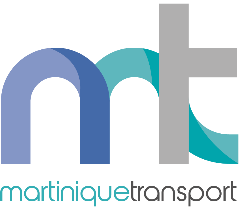 ATTESTATION D’INSCRIPTION (A FAIRE REMPLIR PAR L’ÉTABLISSEMENT SCOLAIRE)Nom de l’élève ou de l’étudiant (e)  : ………..…………………………………….……Prénom de l’élève ou de l’étudiant (e)  : …………………………………. ………….Scolarisé (e) pour l’année scolaire …………………………en classe de ..………….…………………………………..……………………….…………………………………..Cachet de l’établissement